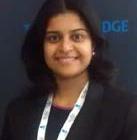 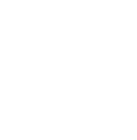 ObjectiveTo secure a responsible and challenging career as a Professional in a growing institution which would not only help me to progress but also utilizes my skills at the fullest.ProficienciesExpert in MS Office (Word, Excel, Power point, Access, Visio) Proficient in C, C++, Java, MySql, Asp.Net, Foxpro and Cobol Knowledgeable & experienced in CRM Experience in report making and documentation . Knowledgeable in proprietary database systems Experience in eSIS and RIMS ERP Application SkillsSharp, innovative & quick leaner Committed to professional Administrative & Reporting Skills Self motivated creative Conferences Attended Able to adapt quickly to a challenge Confident in making independent Committed to produce results Able to work independently and in team ADIPEC (2014) As Exhibitor AD Media Summit(2014) Company Associate WEFS- World Future Energy Summit(2015) As Exhibitor Gulf Education Conference(2015) As Exhibitor & MarketingWork ExperienceCameron , Abu Dhabi	June 2015 to PresentSales Admin(Pre-qualification) -TemporaryDocument all the pre-qualifications and re-qualifications form of the Company(due to acquisition & name change). Collect information’s for the pre-qualification from various department & compile it. Follow-up with the representatives in various Middle-East countries regarding the Pre/ Re Qualification submissions. Report to the Sales Manager regarding the progress and result of the process and submission. Oxford Business Group FZE , Abu Dhabi	June 2013 to April 2015Project CoordinatorProject / Sales Coordination:Call the CEO/VP/Chairman’s office of reputed companies to fix meeting with them for the team. Gather information by researching and cold calling to open a new company. Assist Sales team and editorial team to schedule meetings and prepare materials for meetings. Receive invoices from HQ and send to clients and follow up accordingly. Make entries to the CRM and keep tracking the contracts. Check the artworks of the clients with their requirements. Follow-up and collect artwork for publishing from clients. Office ManagerManage the equipments and day-to day functions of the office as Office Manager. Handle the bills(utilities), renewal of the office , PO Box renewal and deal with the property management. Keep reporting to the HQ in Istanbul about the meetings and contracts. Coordinate with HR on the recruitment of new Employees to the regional office. Liaise with PRO team regarding the documents , Visa & Insurance for new employees.. Manage the expenses of the project team and the office Keep recording the expenses into the expense chart and upload the receipts and report to the Finance office regarding the expenses. Prepare and manage the Schedule of the Driver for the sales team. Assist the sales team on managing schedules and sales documentation distribution. Maintains and updates department files and other records. SecretaryManage the agenda of the Country director. Set meetings and reschedule meetings for her. Prepare documents and proposals for the meetings. Schedule and keep her updating about the Project progress. Duke Training Centre , Abu Dhabi	June 2013 to May 2014Part time IT InstructorDesign syllabus. Give Training on MS Office ,ASP.net, HTML,MY SQL, Java script, VB Script, Dreamweaver and Web Designing. Saintgits College of applied Sciences , Kottayam, India	June 2012 to April 2013LecturerTo teach at undergraduate and graduate level in subjects allocated. Contribute to the development, planning and implementation of a high quality curriculum Maintain records to monitor students achievement, progress and attendance . Provide pastoral care and support to students . Participate in the administration of the department’s programmes. Participate in the development, administration and marking of exams and other assessments. Cartel IT Solutions LLC , Dubai	February 2011 to September 2011Office Admin and Database ProgrammerSearch and seek the requirements of clients and keep its track and update it. Keep reports of updations , changes in strategies & requirements Ms office was used in its full extend for all these purposes. Attend calls from clients and deal with their requests and requirements . Examine documents, reports, technical queries and specifications to verify completeness and accuracy of data. Transmit documents , data diagrams and reports to concern people. Maintains related files and prepare request for the reproduction of documents. Control the maintenance of all incoming and outgoing correspondences and minutes of meeting. Create SQL Procedures and create Crystal Reports. Embed the reports with procedures. Posts changes to manual and computerized records. Discuss project details with clients and give them training on the same Visio Soft, Thiruvananthapuram, India	June 2010 to January 2011HR and Technical Consultant Trainee (During academic project period)Maintaining a tracker of all registered students and trainers Carrying out meeting to various institution to admit students for academic projects Assign academic projects to the students based on their capability. Assist in job fairs conducted Accountable for developing the resource pool Give training to students on HTML, JavaScript, SQL ,C# Involving in hiring interns from the registered project candidates EducationPersonal DetailsDate of Birth   : 20/12/1986Marital Status  : MarriedReligion	: HinduDeclarationI hereby declare that the above-furnished details are true to the best of my knowledge.NithyamolNithyamol.244260@2freemail.com Nationality: IndianVisa Status: Husband’s VisaAvailability: ImmediatelyLanguages: English, Hindi & Malayalam1. Master of computer Application (78%)2010Saintgits College of Engineering, Kerala, India2. Bachelor of Computer Application (74%)2007MES College Erumely, Kerala, India